  備註：保險對象轉出後如無職業，具眷屬資格者應以眷屬身分依附投保，如無職業且未具眷屬資格則請攜帶身分證、戶口名簿（攜眷者）、印章至戶籍         所在地鄉(鎮、市、區)公所投保。                                                                                ※專技自行執業者轉出，請檢附退保轉出證明文件(如已非合夥人關係之證明文件或其他單位受僱證明等…)   ※辦理員工追溯轉出逾6個月時，請檢附員工離職申請書或其他相關證明文件。                                          全民健康保險保險對象退保申報表  ※填表時，請參閱背面說明。全民健康保險保險對象退保申報表 全民健康保險保險對象退保申報表 全民健康保險保險對象退保申報表 全民健康保險保險對象退保申報表 全民健康保險保險對象退保申報表 全民健康保險保險對象退保申報表 全民健康保險保險對象退保申報表 全民健康保險保險對象退保申報表 全民健康保險保險對象退保申報表 全民健康保險保險對象退保申報表 全民健康保險保險對象退保申報表 全民健康保險保險對象退保申報表 全民健康保險保險對象退保申報表 全民健康保險保險對象退保申報表 全民健康保險保險對象退保申報表 全民健康保險保險對象退保申報表 全民健康保險保險對象退保申報表 全民健康保險保險對象退保申報表 全民健康保險保險對象退保申報表 全民健康保險保險對象退保申報表 全民健康保險保險對象退保申報表 全民健康保險保險對象退保申報表 全民健康保險保險對象退保申報表 全民健康保險保險對象退保申報表 全民健康保險保險對象退保申報表 全民健康保險保險對象退保申報表 全民健康保險保險對象退保申報表 收  件  章收  件  章收  件  章分區業務組分區業務組分區業務組分區業務組分區業務組分區業務組分區業務組分區業務組分區業務組分區業務組分區業務組分區業務組業務組 業務組 業務組 業務組 業務組 業務組 業務組 業務組 業務組 業務組 業務組 業務組 業務組 業務組 業務組 業務組 業務組 業務組 表號：承表L表號：承表L表號：承表L表號：承表L表號：承表L表號：承表L表號：承表L表號：承表L表號：承表L表號：承表L表號：承表L表號：承表L表號：承表L表號：承表L表號：承表L表號：承表L表號：承表L表號：承表L表號：承表L表號：承表L表號：承表L表號：承表L表號：承表L表號：承表L表號：承表L表號：承表L表號：承表L民國民國民國年年月月日日申報申報申報申報投保單位代號投保單位代號投保單位代號民國民國民國年年月份第月份第月份第月份第月份第月份第月份第號表號表退保者(打V)退保者(打V)被　　　保　　　險　　　人被　　　保　　　險　　　人被　　　保　　　險　　　人被　　　保　　　險　　　人被　　　保　　　險　　　人被　　　保　　　險　　　人被　　　保　　　險　　　人被　　　保　　　險　　　人被　　　保　　　險　　　人被　　　保　　　險　　　人被　　　保　　　險　　　人被　　　保　　　險　　　人被　　　保　　　險　　　人相　　關　　眷　　屬相　　關　　眷　　屬相　　關　　眷　　屬相　　關　　眷　　屬相　　關　　眷　　屬相　　關　　眷　　屬相　　關　　眷　　屬相　　關　　眷　　屬相　　關　　眷　　屬相　　關　　眷　　屬相　　關　　眷　　屬投　　保　　單　　位　　填　　寫投　　保　　單　　位　　填　　寫投　　保　　單　　位　　填　　寫投　　保　　單　　位　　填　　寫投　　保　　單　　位　　填　　寫投　　保　　單　　位　　填　　寫投　　保　　單　　位　　填　　寫投　　保　　單　　位　　填　　寫投　　保　　單　　位　　填　　寫投　　保　　單　　位　　填　　寫投　　保　　單　　位　　填　　寫投　　保　　單　　位　　填　　寫投　　保　　單　　位　　填　　寫投　　保　　單　　位　　填　　寫投　　保　　單　　位　　填　　寫投　　保　　單　　位　　填　　寫投　　保　　單　　位　　填　　寫投　　保　　單　　位　　填　　寫投　　保　　單　　位　　填　　寫核定生效日期(健保署填寫)核定生效日期(健保署填寫)核定生效日期(健保署填寫)核定生效日期(健保署填寫)核定生效日期(健保署填寫)核定生效日期(健保署填寫)核定生效日期(健保署填寫)核定生效日期(健保署填寫)核定生效日期(健保署填寫)核定生效日期(健保署填寫)核定生效日期(健保署填寫)核定生效日期(健保署填寫)核定生效日期(健保署填寫)核定生效日期(健保署填寫)核定生效日期(健保署填寫)本人眷屬姓    名國民身分證統一編號(居留證號碼)國民身分證統一編號(居留證號碼)國民身分證統一編號(居留證號碼)國民身分證統一編號(居留證號碼)國民身分證統一編號(居留證號碼)國民身分證統一編號(居留證號碼)國民身分證統一編號(居留證號碼)國民身分證統一編號(居留證號碼)國民身分證統一編號(居留證號碼)國民身分證統一編號(居留證號碼)雇主轉出請打V專技自行執業者轉出打V姓    名國民身分證統一編號(居留證號碼)國民身分證統一編號(居留證號碼)國民身分證統一編號(居留證號碼)國民身分證統一編號(居留證號碼)國民身分證統一編號(居留證號碼)國民身分證統一編號(居留證號碼)國民身分證統一編號(居留證號碼)國民身分證統一編號(居留證號碼)國民身分證統一編號(居留證號碼)國民身分證統一編號(居留證號碼)退保原因退保原因退保原因退保原因退  保  原  因發  生  日  期退  保  原  因發  生  日  期退  保  原  因發  生  日  期退  保  原  因發  生  日  期退  保  原  因發  生  日  期退  保  原  因發  生  日  期退  保  原  因發  生  日  期退  保  原  因發  生  日  期退  保  原  因發  生  日  期退  保  原  因發  生  日  期退  保  原  因發  生  日  期退  保  原  因發  生  日  期退  保  原  因發  生  日  期退  保  原  因發  生  日  期退  保  原  因發  生  日  期核定生效日期(健保署填寫)核定生效日期(健保署填寫)核定生效日期(健保署填寫)核定生效日期(健保署填寫)核定生效日期(健保署填寫)核定生效日期(健保署填寫)核定生效日期(健保署填寫)核定生效日期(健保署填寫)核定生效日期(健保署填寫)核定生效日期(健保署填寫)核定生效日期(健保署填寫)核定生效日期(健保署填寫)核定生效日期(健保署填寫)核定生效日期(健保署填寫)核定生效日期(健保署填寫)本人眷屬姓    名國民身分證統一編號(居留證號碼)國民身分證統一編號(居留證號碼)國民身分證統一編號(居留證號碼)國民身分證統一編號(居留證號碼)國民身分證統一編號(居留證號碼)國民身分證統一編號(居留證號碼)國民身分證統一編號(居留證號碼)國民身分證統一編號(居留證號碼)國民身分證統一編號(居留證號碼)國民身分證統一編號(居留證號碼)雇主轉出請打V專技自行執業者轉出打V姓    名國民身分證統一編號(居留證號碼)國民身分證統一編號(居留證號碼)國民身分證統一編號(居留證號碼)國民身分證統一編號(居留證號碼)國民身分證統一編號(居留證號碼)國民身分證統一編號(居留證號碼)國民身分證統一編號(居留證號碼)國民身分證統一編號(居留證號碼)國民身分證統一編號(居留證號碼)國民身分證統一編號(居留證號碼)轉出（請打V）轉出（請打V）不具健保資格（請填代號）不具健保資格（請填代號）退  保  原  因發  生  日  期退  保  原  因發  生  日  期退  保  原  因發  生  日  期退  保  原  因發  生  日  期退  保  原  因發  生  日  期退  保  原  因發  生  日  期退  保  原  因發  生  日  期退  保  原  因發  生  日  期退  保  原  因發  生  日  期退  保  原  因發  生  日  期退  保  原  因發  生  日  期退  保  原  因發  生  日  期退  保  原  因發  生  日  期退  保  原  因發  生  日  期退  保  原  因發  生  日  期核定生效日期(健保署填寫)核定生效日期(健保署填寫)核定生效日期(健保署填寫)核定生效日期(健保署填寫)核定生效日期(健保署填寫)核定生效日期(健保署填寫)核定生效日期(健保署填寫)核定生效日期(健保署填寫)核定生效日期(健保署填寫)核定生效日期(健保署填寫)核定生效日期(健保署填寫)核定生效日期(健保署填寫)核定生效日期(健保署填寫)核定生效日期(健保署填寫)核定生效日期(健保署填寫)本人眷屬姓    名國民身分證統一編號(居留證號碼)國民身分證統一編號(居留證號碼)國民身分證統一編號(居留證號碼)國民身分證統一編號(居留證號碼)國民身分證統一編號(居留證號碼)國民身分證統一編號(居留證號碼)國民身分證統一編號(居留證號碼)國民身分證統一編號(居留證號碼)國民身分證統一編號(居留證號碼)國民身分證統一編號(居留證號碼)雇主轉出請打V專技自行執業者轉出打V姓    名國民身分證統一編號(居留證號碼)國民身分證統一編號(居留證號碼)國民身分證統一編號(居留證號碼)國民身分證統一編號(居留證號碼)國民身分證統一編號(居留證號碼)國民身分證統一編號(居留證號碼)國民身分證統一編號(居留證號碼)國民身分證統一編號(居留證號碼)國民身分證統一編號(居留證號碼)國民身分證統一編號(居留證號碼)離職、退休(役、會)第四類第三目轉出者眷屬轉換單位E-失蹤M -死亡 U-喪失健保資格E-失蹤M -死亡 U-喪失健保資格年年年年年年年月月月月日日日日年年年年年年年年月月月月日日日※請轉知保險對象，本保險為強制性保險，轉出後請儘速至新投保單位辦理投保手續，無職業且未具眷屬資格者，請至戶籍所在地鄉（鎮、市、區）公所投保；近期內預定出國連續6個月以上且選擇辦理停保者，務必於新投保單位辦理投保及停保手續。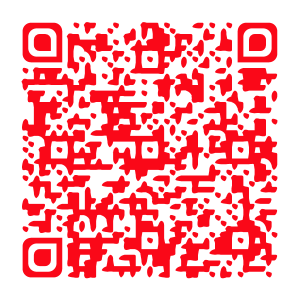 投保單位名稱：通 訊 地 址：電          話：負  責  人：                    （印章）  經辦人：                 （印章）※請轉知保險對象，本保險為強制性保險，轉出後請儘速至新投保單位辦理投保手續，無職業且未具眷屬資格者，請至戶籍所在地鄉（鎮、市、區）公所投保；近期內預定出國連續6個月以上且選擇辦理停保者，務必於新投保單位辦理投保及停保手續。投保單位名稱：通 訊 地 址：電          話：負  責  人：                    （印章）  經辦人：                 （印章）※請轉知保險對象，本保險為強制性保險，轉出後請儘速至新投保單位辦理投保手續，無職業且未具眷屬資格者，請至戶籍所在地鄉（鎮、市、區）公所投保；近期內預定出國連續6個月以上且選擇辦理停保者，務必於新投保單位辦理投保及停保手續。投保單位名稱：通 訊 地 址：電          話：負  責  人：                    （印章）  經辦人：                 （印章）※請轉知保險對象，本保險為強制性保險，轉出後請儘速至新投保單位辦理投保手續，無職業且未具眷屬資格者，請至戶籍所在地鄉（鎮、市、區）公所投保；近期內預定出國連續6個月以上且選擇辦理停保者，務必於新投保單位辦理投保及停保手續。投保單位名稱：通 訊 地 址：電          話：負  責  人：                    （印章）  經辦人：                 （印章）※請轉知保險對象，本保險為強制性保險，轉出後請儘速至新投保單位辦理投保手續，無職業且未具眷屬資格者，請至戶籍所在地鄉（鎮、市、區）公所投保；近期內預定出國連續6個月以上且選擇辦理停保者，務必於新投保單位辦理投保及停保手續。投保單位名稱：通 訊 地 址：電          話：負  責  人：                    （印章）  經辦人：                 （印章）※請轉知保險對象，本保險為強制性保險，轉出後請儘速至新投保單位辦理投保手續，無職業且未具眷屬資格者，請至戶籍所在地鄉（鎮、市、區）公所投保；近期內預定出國連續6個月以上且選擇辦理停保者，務必於新投保單位辦理投保及停保手續。投保單位名稱：通 訊 地 址：電          話：負  責  人：                    （印章）  經辦人：                 （印章）※請轉知保險對象，本保險為強制性保險，轉出後請儘速至新投保單位辦理投保手續，無職業且未具眷屬資格者，請至戶籍所在地鄉（鎮、市、區）公所投保；近期內預定出國連續6個月以上且選擇辦理停保者，務必於新投保單位辦理投保及停保手續。投保單位名稱：通 訊 地 址：電          話：負  責  人：                    （印章）  經辦人：                 （印章）※請轉知保險對象，本保險為強制性保險，轉出後請儘速至新投保單位辦理投保手續，無職業且未具眷屬資格者，請至戶籍所在地鄉（鎮、市、區）公所投保；近期內預定出國連續6個月以上且選擇辦理停保者，務必於新投保單位辦理投保及停保手續。投保單位名稱：通 訊 地 址：電          話：負  責  人：                    （印章）  經辦人：                 （印章）※請轉知保險對象，本保險為強制性保險，轉出後請儘速至新投保單位辦理投保手續，無職業且未具眷屬資格者，請至戶籍所在地鄉（鎮、市、區）公所投保；近期內預定出國連續6個月以上且選擇辦理停保者，務必於新投保單位辦理投保及停保手續。投保單位名稱：通 訊 地 址：電          話：負  責  人：                    （印章）  經辦人：                 （印章）※請轉知保險對象，本保險為強制性保險，轉出後請儘速至新投保單位辦理投保手續，無職業且未具眷屬資格者，請至戶籍所在地鄉（鎮、市、區）公所投保；近期內預定出國連續6個月以上且選擇辦理停保者，務必於新投保單位辦理投保及停保手續。投保單位名稱：通 訊 地 址：電          話：負  責  人：                    （印章）  經辦人：                 （印章）※請轉知保險對象，本保險為強制性保險，轉出後請儘速至新投保單位辦理投保手續，無職業且未具眷屬資格者，請至戶籍所在地鄉（鎮、市、區）公所投保；近期內預定出國連續6個月以上且選擇辦理停保者，務必於新投保單位辦理投保及停保手續。投保單位名稱：通 訊 地 址：電          話：負  責  人：                    （印章）  經辦人：                 （印章）※請轉知保險對象，本保險為強制性保險，轉出後請儘速至新投保單位辦理投保手續，無職業且未具眷屬資格者，請至戶籍所在地鄉（鎮、市、區）公所投保；近期內預定出國連續6個月以上且選擇辦理停保者，務必於新投保單位辦理投保及停保手續。投保單位名稱：通 訊 地 址：電          話：負  責  人：                    （印章）  經辦人：                 （印章）※請轉知保險對象，本保險為強制性保險，轉出後請儘速至新投保單位辦理投保手續，無職業且未具眷屬資格者，請至戶籍所在地鄉（鎮、市、區）公所投保；近期內預定出國連續6個月以上且選擇辦理停保者，務必於新投保單位辦理投保及停保手續。投保單位名稱：通 訊 地 址：電          話：負  責  人：                    （印章）  經辦人：                 （印章）※請轉知保險對象，本保險為強制性保險，轉出後請儘速至新投保單位辦理投保手續，無職業且未具眷屬資格者，請至戶籍所在地鄉（鎮、市、區）公所投保；近期內預定出國連續6個月以上且選擇辦理停保者，務必於新投保單位辦理投保及停保手續。投保單位名稱：通 訊 地 址：電          話：負  責  人：                    （印章）  經辦人：                 （印章）※請轉知保險對象，本保險為強制性保險，轉出後請儘速至新投保單位辦理投保手續，無職業且未具眷屬資格者，請至戶籍所在地鄉（鎮、市、區）公所投保；近期內預定出國連續6個月以上且選擇辦理停保者，務必於新投保單位辦理投保及停保手續。投保單位名稱：通 訊 地 址：電          話：負  責  人：                    （印章）  經辦人：                 （印章）※請轉知保險對象，本保險為強制性保險，轉出後請儘速至新投保單位辦理投保手續，無職業且未具眷屬資格者，請至戶籍所在地鄉（鎮、市、區）公所投保；近期內預定出國連續6個月以上且選擇辦理停保者，務必於新投保單位辦理投保及停保手續。投保單位名稱：通 訊 地 址：電          話：負  責  人：                    （印章）  經辦人：                 （印章）※請轉知保險對象，本保險為強制性保險，轉出後請儘速至新投保單位辦理投保手續，無職業且未具眷屬資格者，請至戶籍所在地鄉（鎮、市、區）公所投保；近期內預定出國連續6個月以上且選擇辦理停保者，務必於新投保單位辦理投保及停保手續。投保單位名稱：通 訊 地 址：電          話：負  責  人：                    （印章）  經辦人：                 （印章）※請轉知保險對象，本保險為強制性保險，轉出後請儘速至新投保單位辦理投保手續，無職業且未具眷屬資格者，請至戶籍所在地鄉（鎮、市、區）公所投保；近期內預定出國連續6個月以上且選擇辦理停保者，務必於新投保單位辦理投保及停保手續。投保單位名稱：通 訊 地 址：電          話：負  責  人：                    （印章）  經辦人：                 （印章）※請轉知保險對象，本保險為強制性保險，轉出後請儘速至新投保單位辦理投保手續，無職業且未具眷屬資格者，請至戶籍所在地鄉（鎮、市、區）公所投保；近期內預定出國連續6個月以上且選擇辦理停保者，務必於新投保單位辦理投保及停保手續。投保單位名稱：通 訊 地 址：電          話：負  責  人：                    （印章）  經辦人：                 （印章）※請轉知保險對象，本保險為強制性保險，轉出後請儘速至新投保單位辦理投保手續，無職業且未具眷屬資格者，請至戶籍所在地鄉（鎮、市、區）公所投保；近期內預定出國連續6個月以上且選擇辦理停保者，務必於新投保單位辦理投保及停保手續。投保單位名稱：通 訊 地 址：電          話：負  責  人：                    （印章）  經辦人：                 （印章）※請轉知保險對象，本保險為強制性保險，轉出後請儘速至新投保單位辦理投保手續，無職業且未具眷屬資格者，請至戶籍所在地鄉（鎮、市、區）公所投保；近期內預定出國連續6個月以上且選擇辦理停保者，務必於新投保單位辦理投保及停保手續。投保單位名稱：通 訊 地 址：電          話：負  責  人：                    （印章）  經辦人：                 （印章）※請轉知保險對象，本保險為強制性保險，轉出後請儘速至新投保單位辦理投保手續，無職業且未具眷屬資格者，請至戶籍所在地鄉（鎮、市、區）公所投保；近期內預定出國連續6個月以上且選擇辦理停保者，務必於新投保單位辦理投保及停保手續。投保單位名稱：通 訊 地 址：電          話：負  責  人：                    （印章）  經辦人：                 （印章）※請轉知保險對象，本保險為強制性保險，轉出後請儘速至新投保單位辦理投保手續，無職業且未具眷屬資格者，請至戶籍所在地鄉（鎮、市、區）公所投保；近期內預定出國連續6個月以上且選擇辦理停保者，務必於新投保單位辦理投保及停保手續。投保單位名稱：通 訊 地 址：電          話：負  責  人：                    （印章）  經辦人：                 （印章）※請轉知保險對象，本保險為強制性保險，轉出後請儘速至新投保單位辦理投保手續，無職業且未具眷屬資格者，請至戶籍所在地鄉（鎮、市、區）公所投保；近期內預定出國連續6個月以上且選擇辦理停保者，務必於新投保單位辦理投保及停保手續。投保單位名稱：通 訊 地 址：電          話：負  責  人：                    （印章）  經辦人：                 （印章）※請轉知保險對象，本保險為強制性保險，轉出後請儘速至新投保單位辦理投保手續，無職業且未具眷屬資格者，請至戶籍所在地鄉（鎮、市、區）公所投保；近期內預定出國連續6個月以上且選擇辦理停保者，務必於新投保單位辦理投保及停保手續。投保單位名稱：通 訊 地 址：電          話：負  責  人：                    （印章）  經辦人：                 （印章）※請轉知保險對象，本保險為強制性保險，轉出後請儘速至新投保單位辦理投保手續，無職業且未具眷屬資格者，請至戶籍所在地鄉（鎮、市、區）公所投保；近期內預定出國連續6個月以上且選擇辦理停保者，務必於新投保單位辦理投保及停保手續。投保單位名稱：通 訊 地 址：電          話：負  責  人：                    （印章）  經辦人：                 （印章）※請轉知保險對象，本保險為強制性保險，轉出後請儘速至新投保單位辦理投保手續，無職業且未具眷屬資格者，請至戶籍所在地鄉（鎮、市、區）公所投保；近期內預定出國連續6個月以上且選擇辦理停保者，務必於新投保單位辦理投保及停保手續。投保單位名稱：通 訊 地 址：電          話：負  責  人：                    （印章）  經辦人：                 （印章）健 保 署 填 用健 保 署 填 用健 保 署 填 用健 保 署 填 用健 保 署 填 用健 保 署 填 用健 保 署 填 用健 保 署 填 用健 保 署 填 用健 保 署 填 用健 保 署 填 用健 保 署 填 用健 保 署 填 用健 保 署 填 用健 保 署 填 用健 保 署 填 用健 保 署 填 用健 保 署 填 用健 保 署 填 用健 保 署 填 用健 保 署 填 用健 保 署 填 用健 保 署 填 用健 保 署 填 用健 保 署 填 用健 保 署 填 用健 保 署 填 用健 保 署 填 用健 保 署 填 用健 保 署 填 用健 保 署 填 用健 保 署 填 用健 保 署 填 用※請轉知保險對象，本保險為強制性保險，轉出後請儘速至新投保單位辦理投保手續，無職業且未具眷屬資格者，請至戶籍所在地鄉（鎮、市、區）公所投保；近期內預定出國連續6個月以上且選擇辦理停保者，務必於新投保單位辦理投保及停保手續。投保單位名稱：通 訊 地 址：電          話：負  責  人：                    （印章）  經辦人：                 （印章）※請轉知保險對象，本保險為強制性保險，轉出後請儘速至新投保單位辦理投保手續，無職業且未具眷屬資格者，請至戶籍所在地鄉（鎮、市、區）公所投保；近期內預定出國連續6個月以上且選擇辦理停保者，務必於新投保單位辦理投保及停保手續。投保單位名稱：通 訊 地 址：電          話：負  責  人：                    （印章）  經辦人：                 （印章）※請轉知保險對象，本保險為強制性保險，轉出後請儘速至新投保單位辦理投保手續，無職業且未具眷屬資格者，請至戶籍所在地鄉（鎮、市、區）公所投保；近期內預定出國連續6個月以上且選擇辦理停保者，務必於新投保單位辦理投保及停保手續。投保單位名稱：通 訊 地 址：電          話：負  責  人：                    （印章）  經辦人：                 （印章）※請轉知保險對象，本保險為強制性保險，轉出後請儘速至新投保單位辦理投保手續，無職業且未具眷屬資格者，請至戶籍所在地鄉（鎮、市、區）公所投保；近期內預定出國連續6個月以上且選擇辦理停保者，務必於新投保單位辦理投保及停保手續。投保單位名稱：通 訊 地 址：電          話：負  責  人：                    （印章）  經辦人：                 （印章）※請轉知保險對象，本保險為強制性保險，轉出後請儘速至新投保單位辦理投保手續，無職業且未具眷屬資格者，請至戶籍所在地鄉（鎮、市、區）公所投保；近期內預定出國連續6個月以上且選擇辦理停保者，務必於新投保單位辦理投保及停保手續。投保單位名稱：通 訊 地 址：電          話：負  責  人：                    （印章）  經辦人：                 （印章）※請轉知保險對象，本保險為強制性保險，轉出後請儘速至新投保單位辦理投保手續，無職業且未具眷屬資格者，請至戶籍所在地鄉（鎮、市、區）公所投保；近期內預定出國連續6個月以上且選擇辦理停保者，務必於新投保單位辦理投保及停保手續。投保單位名稱：通 訊 地 址：電          話：負  責  人：                    （印章）  經辦人：                 （印章）※請轉知保險對象，本保險為強制性保險，轉出後請儘速至新投保單位辦理投保手續，無職業且未具眷屬資格者，請至戶籍所在地鄉（鎮、市、區）公所投保；近期內預定出國連續6個月以上且選擇辦理停保者，務必於新投保單位辦理投保及停保手續。投保單位名稱：通 訊 地 址：電          話：負  責  人：                    （印章）  經辦人：                 （印章）※請轉知保險對象，本保險為強制性保險，轉出後請儘速至新投保單位辦理投保手續，無職業且未具眷屬資格者，請至戶籍所在地鄉（鎮、市、區）公所投保；近期內預定出國連續6個月以上且選擇辦理停保者，務必於新投保單位辦理投保及停保手續。投保單位名稱：通 訊 地 址：電          話：負  責  人：                    （印章）  經辦人：                 （印章）※請轉知保險對象，本保險為強制性保險，轉出後請儘速至新投保單位辦理投保手續，無職業且未具眷屬資格者，請至戶籍所在地鄉（鎮、市、區）公所投保；近期內預定出國連續6個月以上且選擇辦理停保者，務必於新投保單位辦理投保及停保手續。投保單位名稱：通 訊 地 址：電          話：負  責  人：                    （印章）  經辦人：                 （印章）※請轉知保險對象，本保險為強制性保險，轉出後請儘速至新投保單位辦理投保手續，無職業且未具眷屬資格者，請至戶籍所在地鄉（鎮、市、區）公所投保；近期內預定出國連續6個月以上且選擇辦理停保者，務必於新投保單位辦理投保及停保手續。投保單位名稱：通 訊 地 址：電          話：負  責  人：                    （印章）  經辦人：                 （印章）※請轉知保險對象，本保險為強制性保險，轉出後請儘速至新投保單位辦理投保手續，無職業且未具眷屬資格者，請至戶籍所在地鄉（鎮、市、區）公所投保；近期內預定出國連續6個月以上且選擇辦理停保者，務必於新投保單位辦理投保及停保手續。投保單位名稱：通 訊 地 址：電          話：負  責  人：                    （印章）  經辦人：                 （印章）※請轉知保險對象，本保險為強制性保險，轉出後請儘速至新投保單位辦理投保手續，無職業且未具眷屬資格者，請至戶籍所在地鄉（鎮、市、區）公所投保；近期內預定出國連續6個月以上且選擇辦理停保者，務必於新投保單位辦理投保及停保手續。投保單位名稱：通 訊 地 址：電          話：負  責  人：                    （印章）  經辦人：                 （印章）※請轉知保險對象，本保險為強制性保險，轉出後請儘速至新投保單位辦理投保手續，無職業且未具眷屬資格者，請至戶籍所在地鄉（鎮、市、區）公所投保；近期內預定出國連續6個月以上且選擇辦理停保者，務必於新投保單位辦理投保及停保手續。投保單位名稱：通 訊 地 址：電          話：負  責  人：                    （印章）  經辦人：                 （印章）※請轉知保險對象，本保險為強制性保險，轉出後請儘速至新投保單位辦理投保手續，無職業且未具眷屬資格者，請至戶籍所在地鄉（鎮、市、區）公所投保；近期內預定出國連續6個月以上且選擇辦理停保者，務必於新投保單位辦理投保及停保手續。投保單位名稱：通 訊 地 址：電          話：負  責  人：                    （印章）  經辦人：                 （印章）※請轉知保險對象，本保險為強制性保險，轉出後請儘速至新投保單位辦理投保手續，無職業且未具眷屬資格者，請至戶籍所在地鄉（鎮、市、區）公所投保；近期內預定出國連續6個月以上且選擇辦理停保者，務必於新投保單位辦理投保及停保手續。投保單位名稱：通 訊 地 址：電          話：負  責  人：                    （印章）  經辦人：                 （印章）※請轉知保險對象，本保險為強制性保險，轉出後請儘速至新投保單位辦理投保手續，無職業且未具眷屬資格者，請至戶籍所在地鄉（鎮、市、區）公所投保；近期內預定出國連續6個月以上且選擇辦理停保者，務必於新投保單位辦理投保及停保手續。投保單位名稱：通 訊 地 址：電          話：負  責  人：                    （印章）  經辦人：                 （印章）※請轉知保險對象，本保險為強制性保險，轉出後請儘速至新投保單位辦理投保手續，無職業且未具眷屬資格者，請至戶籍所在地鄉（鎮、市、區）公所投保；近期內預定出國連續6個月以上且選擇辦理停保者，務必於新投保單位辦理投保及停保手續。投保單位名稱：通 訊 地 址：電          話：負  責  人：                    （印章）  經辦人：                 （印章）※請轉知保險對象，本保險為強制性保險，轉出後請儘速至新投保單位辦理投保手續，無職業且未具眷屬資格者，請至戶籍所在地鄉（鎮、市、區）公所投保；近期內預定出國連續6個月以上且選擇辦理停保者，務必於新投保單位辦理投保及停保手續。投保單位名稱：通 訊 地 址：電          話：負  責  人：                    （印章）  經辦人：                 （印章）※請轉知保險對象，本保險為強制性保險，轉出後請儘速至新投保單位辦理投保手續，無職業且未具眷屬資格者，請至戶籍所在地鄉（鎮、市、區）公所投保；近期內預定出國連續6個月以上且選擇辦理停保者，務必於新投保單位辦理投保及停保手續。投保單位名稱：通 訊 地 址：電          話：負  責  人：                    （印章）  經辦人：                 （印章）※請轉知保險對象，本保險為強制性保險，轉出後請儘速至新投保單位辦理投保手續，無職業且未具眷屬資格者，請至戶籍所在地鄉（鎮、市、區）公所投保；近期內預定出國連續6個月以上且選擇辦理停保者，務必於新投保單位辦理投保及停保手續。投保單位名稱：通 訊 地 址：電          話：負  責  人：                    （印章）  經辦人：                 （印章）※請轉知保險對象，本保險為強制性保險，轉出後請儘速至新投保單位辦理投保手續，無職業且未具眷屬資格者，請至戶籍所在地鄉（鎮、市、區）公所投保；近期內預定出國連續6個月以上且選擇辦理停保者，務必於新投保單位辦理投保及停保手續。投保單位名稱：通 訊 地 址：電          話：負  責  人：                    （印章）  經辦人：                 （印章）※請轉知保險對象，本保險為強制性保險，轉出後請儘速至新投保單位辦理投保手續，無職業且未具眷屬資格者，請至戶籍所在地鄉（鎮、市、區）公所投保；近期內預定出國連續6個月以上且選擇辦理停保者，務必於新投保單位辦理投保及停保手續。投保單位名稱：通 訊 地 址：電          話：負  責  人：                    （印章）  經辦人：                 （印章）※請轉知保險對象，本保險為強制性保險，轉出後請儘速至新投保單位辦理投保手續，無職業且未具眷屬資格者，請至戶籍所在地鄉（鎮、市、區）公所投保；近期內預定出國連續6個月以上且選擇辦理停保者，務必於新投保單位辦理投保及停保手續。投保單位名稱：通 訊 地 址：電          話：負  責  人：                    （印章）  經辦人：                 （印章）※請轉知保險對象，本保險為強制性保險，轉出後請儘速至新投保單位辦理投保手續，無職業且未具眷屬資格者，請至戶籍所在地鄉（鎮、市、區）公所投保；近期內預定出國連續6個月以上且選擇辦理停保者，務必於新投保單位辦理投保及停保手續。投保單位名稱：通 訊 地 址：電          話：負  責  人：                    （印章）  經辦人：                 （印章）※請轉知保險對象，本保險為強制性保險，轉出後請儘速至新投保單位辦理投保手續，無職業且未具眷屬資格者，請至戶籍所在地鄉（鎮、市、區）公所投保；近期內預定出國連續6個月以上且選擇辦理停保者，務必於新投保單位辦理投保及停保手續。投保單位名稱：通 訊 地 址：電          話：負  責  人：                    （印章）  經辦人：                 （印章）※請轉知保險對象，本保險為強制性保險，轉出後請儘速至新投保單位辦理投保手續，無職業且未具眷屬資格者，請至戶籍所在地鄉（鎮、市、區）公所投保；近期內預定出國連續6個月以上且選擇辦理停保者，務必於新投保單位辦理投保及停保手續。投保單位名稱：通 訊 地 址：電          話：負  責  人：                    （印章）  經辦人：                 （印章）※請轉知保險對象，本保險為強制性保險，轉出後請儘速至新投保單位辦理投保手續，無職業且未具眷屬資格者，請至戶籍所在地鄉（鎮、市、區）公所投保；近期內預定出國連續6個月以上且選擇辦理停保者，務必於新投保單位辦理投保及停保手續。投保單位名稱：通 訊 地 址：電          話：負  責  人：                    （印章）  經辦人：                 （印章）受理受理資料鍵錄資料鍵錄資料鍵錄資料鍵錄資料鍵錄資料校對資料校對資料校對資料校對資料校對資料校對※請轉知保險對象，本保險為強制性保險，轉出後請儘速至新投保單位辦理投保手續，無職業且未具眷屬資格者，請至戶籍所在地鄉（鎮、市、區）公所投保；近期內預定出國連續6個月以上且選擇辦理停保者，務必於新投保單位辦理投保及停保手續。投保單位名稱：通 訊 地 址：電          話：負  責  人：                    （印章）  經辦人：                 （印章）※請轉知保險對象，本保險為強制性保險，轉出後請儘速至新投保單位辦理投保手續，無職業且未具眷屬資格者，請至戶籍所在地鄉（鎮、市、區）公所投保；近期內預定出國連續6個月以上且選擇辦理停保者，務必於新投保單位辦理投保及停保手續。投保單位名稱：通 訊 地 址：電          話：負  責  人：                    （印章）  經辦人：                 （印章）※請轉知保險對象，本保險為強制性保險，轉出後請儘速至新投保單位辦理投保手續，無職業且未具眷屬資格者，請至戶籍所在地鄉（鎮、市、區）公所投保；近期內預定出國連續6個月以上且選擇辦理停保者，務必於新投保單位辦理投保及停保手續。投保單位名稱：通 訊 地 址：電          話：負  責  人：                    （印章）  經辦人：                 （印章）※請轉知保險對象，本保險為強制性保險，轉出後請儘速至新投保單位辦理投保手續，無職業且未具眷屬資格者，請至戶籍所在地鄉（鎮、市、區）公所投保；近期內預定出國連續6個月以上且選擇辦理停保者，務必於新投保單位辦理投保及停保手續。投保單位名稱：通 訊 地 址：電          話：負  責  人：                    （印章）  經辦人：                 （印章）※請轉知保險對象，本保險為強制性保險，轉出後請儘速至新投保單位辦理投保手續，無職業且未具眷屬資格者，請至戶籍所在地鄉（鎮、市、區）公所投保；近期內預定出國連續6個月以上且選擇辦理停保者，務必於新投保單位辦理投保及停保手續。投保單位名稱：通 訊 地 址：電          話：負  責  人：                    （印章）  經辦人：                 （印章）※請轉知保險對象，本保險為強制性保險，轉出後請儘速至新投保單位辦理投保手續，無職業且未具眷屬資格者，請至戶籍所在地鄉（鎮、市、區）公所投保；近期內預定出國連續6個月以上且選擇辦理停保者，務必於新投保單位辦理投保及停保手續。投保單位名稱：通 訊 地 址：電          話：負  責  人：                    （印章）  經辦人：                 （印章）※請轉知保險對象，本保險為強制性保險，轉出後請儘速至新投保單位辦理投保手續，無職業且未具眷屬資格者，請至戶籍所在地鄉（鎮、市、區）公所投保；近期內預定出國連續6個月以上且選擇辦理停保者，務必於新投保單位辦理投保及停保手續。投保單位名稱：通 訊 地 址：電          話：負  責  人：                    （印章）  經辦人：                 （印章）※請轉知保險對象，本保險為強制性保險，轉出後請儘速至新投保單位辦理投保手續，無職業且未具眷屬資格者，請至戶籍所在地鄉（鎮、市、區）公所投保；近期內預定出國連續6個月以上且選擇辦理停保者，務必於新投保單位辦理投保及停保手續。投保單位名稱：通 訊 地 址：電          話：負  責  人：                    （印章）  經辦人：                 （印章）※請轉知保險對象，本保險為強制性保險，轉出後請儘速至新投保單位辦理投保手續，無職業且未具眷屬資格者，請至戶籍所在地鄉（鎮、市、區）公所投保；近期內預定出國連續6個月以上且選擇辦理停保者，務必於新投保單位辦理投保及停保手續。投保單位名稱：通 訊 地 址：電          話：負  責  人：                    （印章）  經辦人：                 （印章）※請轉知保險對象，本保險為強制性保險，轉出後請儘速至新投保單位辦理投保手續，無職業且未具眷屬資格者，請至戶籍所在地鄉（鎮、市、區）公所投保；近期內預定出國連續6個月以上且選擇辦理停保者，務必於新投保單位辦理投保及停保手續。投保單位名稱：通 訊 地 址：電          話：負  責  人：                    （印章）  經辦人：                 （印章）※請轉知保險對象，本保險為強制性保險，轉出後請儘速至新投保單位辦理投保手續，無職業且未具眷屬資格者，請至戶籍所在地鄉（鎮、市、區）公所投保；近期內預定出國連續6個月以上且選擇辦理停保者，務必於新投保單位辦理投保及停保手續。投保單位名稱：通 訊 地 址：電          話：負  責  人：                    （印章）  經辦人：                 （印章）※請轉知保險對象，本保險為強制性保險，轉出後請儘速至新投保單位辦理投保手續，無職業且未具眷屬資格者，請至戶籍所在地鄉（鎮、市、區）公所投保；近期內預定出國連續6個月以上且選擇辦理停保者，務必於新投保單位辦理投保及停保手續。投保單位名稱：通 訊 地 址：電          話：負  責  人：                    （印章）  經辦人：                 （印章）※請轉知保險對象，本保險為強制性保險，轉出後請儘速至新投保單位辦理投保手續，無職業且未具眷屬資格者，請至戶籍所在地鄉（鎮、市、區）公所投保；近期內預定出國連續6個月以上且選擇辦理停保者，務必於新投保單位辦理投保及停保手續。投保單位名稱：通 訊 地 址：電          話：負  責  人：                    （印章）  經辦人：                 （印章）※請轉知保險對象，本保險為強制性保險，轉出後請儘速至新投保單位辦理投保手續，無職業且未具眷屬資格者，請至戶籍所在地鄉（鎮、市、區）公所投保；近期內預定出國連續6個月以上且選擇辦理停保者，務必於新投保單位辦理投保及停保手續。投保單位名稱：通 訊 地 址：電          話：負  責  人：                    （印章）  經辦人：                 （印章）※請轉知保險對象，本保險為強制性保險，轉出後請儘速至新投保單位辦理投保手續，無職業且未具眷屬資格者，請至戶籍所在地鄉（鎮、市、區）公所投保；近期內預定出國連續6個月以上且選擇辦理停保者，務必於新投保單位辦理投保及停保手續。投保單位名稱：通 訊 地 址：電          話：負  責  人：                    （印章）  經辦人：                 （印章）※請轉知保險對象，本保險為強制性保險，轉出後請儘速至新投保單位辦理投保手續，無職業且未具眷屬資格者，請至戶籍所在地鄉（鎮、市、區）公所投保；近期內預定出國連續6個月以上且選擇辦理停保者，務必於新投保單位辦理投保及停保手續。投保單位名稱：通 訊 地 址：電          話：負  責  人：                    （印章）  經辦人：                 （印章）※請轉知保險對象，本保險為強制性保險，轉出後請儘速至新投保單位辦理投保手續，無職業且未具眷屬資格者，請至戶籍所在地鄉（鎮、市、區）公所投保；近期內預定出國連續6個月以上且選擇辦理停保者，務必於新投保單位辦理投保及停保手續。投保單位名稱：通 訊 地 址：電          話：負  責  人：                    （印章）  經辦人：                 （印章）※請轉知保險對象，本保險為強制性保險，轉出後請儘速至新投保單位辦理投保手續，無職業且未具眷屬資格者，請至戶籍所在地鄉（鎮、市、區）公所投保；近期內預定出國連續6個月以上且選擇辦理停保者，務必於新投保單位辦理投保及停保手續。投保單位名稱：通 訊 地 址：電          話：負  責  人：                    （印章）  經辦人：                 （印章）※請轉知保險對象，本保險為強制性保險，轉出後請儘速至新投保單位辦理投保手續，無職業且未具眷屬資格者，請至戶籍所在地鄉（鎮、市、區）公所投保；近期內預定出國連續6個月以上且選擇辦理停保者，務必於新投保單位辦理投保及停保手續。投保單位名稱：通 訊 地 址：電          話：負  責  人：                    （印章）  經辦人：                 （印章）※請轉知保險對象，本保險為強制性保險，轉出後請儘速至新投保單位辦理投保手續，無職業且未具眷屬資格者，請至戶籍所在地鄉（鎮、市、區）公所投保；近期內預定出國連續6個月以上且選擇辦理停保者，務必於新投保單位辦理投保及停保手續。投保單位名稱：通 訊 地 址：電          話：負  責  人：                    （印章）  經辦人：                 （印章）※請轉知保險對象，本保險為強制性保險，轉出後請儘速至新投保單位辦理投保手續，無職業且未具眷屬資格者，請至戶籍所在地鄉（鎮、市、區）公所投保；近期內預定出國連續6個月以上且選擇辦理停保者，務必於新投保單位辦理投保及停保手續。投保單位名稱：通 訊 地 址：電          話：負  責  人：                    （印章）  經辦人：                 （印章）※請轉知保險對象，本保險為強制性保險，轉出後請儘速至新投保單位辦理投保手續，無職業且未具眷屬資格者，請至戶籍所在地鄉（鎮、市、區）公所投保；近期內預定出國連續6個月以上且選擇辦理停保者，務必於新投保單位辦理投保及停保手續。投保單位名稱：通 訊 地 址：電          話：負  責  人：                    （印章）  經辦人：                 （印章）※請轉知保險對象，本保險為強制性保險，轉出後請儘速至新投保單位辦理投保手續，無職業且未具眷屬資格者，請至戶籍所在地鄉（鎮、市、區）公所投保；近期內預定出國連續6個月以上且選擇辦理停保者，務必於新投保單位辦理投保及停保手續。投保單位名稱：通 訊 地 址：電          話：負  責  人：                    （印章）  經辦人：                 （印章）※請轉知保險對象，本保險為強制性保險，轉出後請儘速至新投保單位辦理投保手續，無職業且未具眷屬資格者，請至戶籍所在地鄉（鎮、市、區）公所投保；近期內預定出國連續6個月以上且選擇辦理停保者，務必於新投保單位辦理投保及停保手續。投保單位名稱：通 訊 地 址：電          話：負  責  人：                    （印章）  經辦人：                 （印章）※請轉知保險對象，本保險為強制性保險，轉出後請儘速至新投保單位辦理投保手續，無職業且未具眷屬資格者，請至戶籍所在地鄉（鎮、市、區）公所投保；近期內預定出國連續6個月以上且選擇辦理停保者，務必於新投保單位辦理投保及停保手續。投保單位名稱：通 訊 地 址：電          話：負  責  人：                    （印章）  經辦人：                 （印章）※請轉知保險對象，本保險為強制性保險，轉出後請儘速至新投保單位辦理投保手續，無職業且未具眷屬資格者，請至戶籍所在地鄉（鎮、市、區）公所投保；近期內預定出國連續6個月以上且選擇辦理停保者，務必於新投保單位辦理投保及停保手續。投保單位名稱：通 訊 地 址：電          話：負  責  人：                    （印章）  經辦人：                 （印章）※請轉知保險對象，本保險為強制性保險，轉出後請儘速至新投保單位辦理投保手續，無職業且未具眷屬資格者，請至戶籍所在地鄉（鎮、市、區）公所投保；近期內預定出國連續6個月以上且選擇辦理停保者，務必於新投保單位辦理投保及停保手續。投保單位名稱：通 訊 地 址：電          話：負  責  人：                    （印章）  經辦人：                 （印章）歸  檔批頁號歸  檔批頁號填表說明：一、本表供第一類至第六類被保險人（第六類第二目除外）及其眷屬退保時填用    ，由投保單位填寫1份送衛生福利部中央健康保險署分區業務組，並請影    印1份留存備查。二、職業工會、農、漁、水利會會員、六類被保險人或各類眷屬，若已受僱於一    定雇主，應由其受僱之投保單位辦理參加全民健康保險，原投保單位辦理退    保。三、全民健康保險之效力，自退保原因發生之當日24時停止。四、全民健康保險退保原因請依規定填寫，並於原因別欄勾選「轉出」或填「不    具健保資格」代號。五、轉換投保單位或改變投保身分者，請於『退保原因欄』勾選「轉出」。    例如：（一）第一類被保險人離職（含免職、撤職、停役）、退役、退休（資遣）等。（二）第二類及第三類被保險人喪失會員資格。（三）第四類被保險人喪失無依軍眷或在卹遺族資格。（四）第五類保險對象喪失低收入戶資格。（五）第六類保險對象轉換安置的社會福利服務機構。（六）各類保險對象轉換為其他類保險對象。（七）眷屬終止收養關係、離婚或年滿20歲不具眷屬續保資格。六、被保險人退保時、其眷屬應隨同退保，並於「本人」欄位打Ｖ；被保險人仍    繼續加保，僅申報眷屬單獨退保時，仍應填寫被保險人資料，並於「眷屬」    欄位打Ｖ。七、有關保險對象因轉換投保單位或改變投保身分辦理退保手續時，為避免保險    對象投保紀錄中斷並保護個人資料隱私，投保單位應去除（遮蓋）本表其他    保險對象資料後，再影印1份交保險對象持往新投保單位辦理投保手續。八、本表請以掛號郵寄（請將掛號執據貼於存底聯保存）或派人專送。健保承保專用表格郵寄單位及地址       -單位地址：單位名稱：電    話：投保單位代號：           -   衛生福利部中央健康保險署       業務組啟